Resource and Referral List 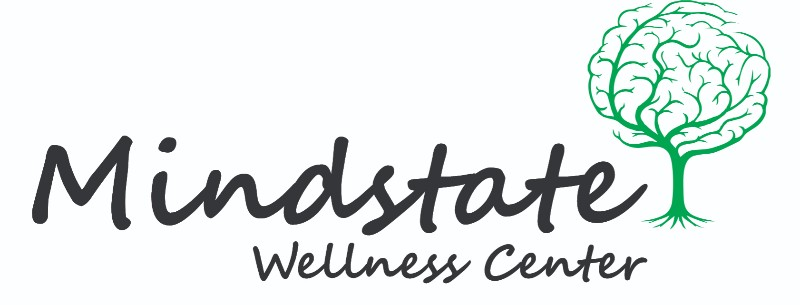 PsychiatristDr. Adnan DurraniLorton, VA 22079 durraam1980@gmail.com(202) 315-8210Licensed Professional CounselorAshley Mitchell, LPCGuided ReflectionsBurke, VA 22015(703) 429-2459Danijela Nardelli, LPCBiofeedbackWorksHerndon, VA 20170(703) 689-0449Medical Social WorkerPhillip Pope, MSW, LCSWINOVA Fairfax Hospital3300 Gallows Rd.Falls Church, VA 22042(703) 776-4001Low-Cost CounselingCatholic Charities Diocese of Arlington
3251 Old Lee Highway, Suite 402
Fairfax, VA 22030(703) 447-9402(Pro-bono services or pay on a sliding scale)(Accepts Medicare and Medicaid)Merrifield Center 8221 Willow Oaks Corporate DrFairfax, VA 22031(703) 383-8500(Pay on a sliding scale)(Accepts Medicaid and Medicare)Open Pathhttps://openpathcollective.org/city/fairfax/Local Support GroupsAl-Anon of Northern Virginiawww.alanonva.comAlcoholics Anonymouswww.aavirginia.org/meetingsAmerican Society for Suicide Preventionhttps://afsp.org/our-work/chapters/Depression and Bipolar Support Alliance of Northern Virginiahttp://dbsanova.org/Dual Recovery Anonymoushttp://draonline.org/meetings_dra/usa/virginia.htmlNAMI-Northern Virginiawww.NAMI-NorthernVirginia.orgNarcotics Anonymouswww.cprna.org/find-a-meeting/meeting-list/Suicide Support Groupswww.suicide.org/support-groups/virginia-suicide-support-groups.htmlInpatient CareInova Psychiatric Assessment Center 8221 Willow Oaks Corporate DriveSuite 4-420Fairfax, VA 22031(571) 623-3500Sandstone Care – Virginia11415 Isaac Newton Square SouthReston, VA 20190(571) 200-7334Intensive Outpatient Care/ Day TreatmentSandstone Care – Virginia11415 Isaac Newton Square SouthReston, VA 20190(571) 200-7334Encore Outpatient Services4600 Fairfax Dr UNIT 906Arlington, VA 22203(703) 686-5755Emergency Mental Health ServicesCSB Mental Health Emergency Services and Mobile Crisis Unit8221 Willow Oaks Corporate DriveFairfax, VA 22031(703) 573-5679Children’s Regional Crisis Response (24-hour rapid response for youth)1(844) 627-4747Emergency Substance Use Disorder ServicesFairfax Detox Center4213 Walney RoadChantilly, VA 20151(703) 502-7000Children’s Regional Crisis Response (24-hour rapid response for youth)1(844) 627-4747Emergency HotlinesDomestic & Sexual Violence Hotline(703) 360-7273Suicide Prevention Hotline1(800) 273-8255Text “connect” to 855-11Veterans Crisis Line1(800) 273-8255, and press 1Text 838-255Chat online at www.mentalhealth.va.gov/suicide_prevention/veterans-crisis-line.asp